关于举办齐鲁工业大学第133期“研途有你”考研交流活动的通知为了帮助2016、2017级同学更加熟悉考研历程中的各类专项问题，激发同学们考研的内动力，提高同学们的学习效率，菏泽校区特邀请部分2019届考研成绩优异、乐于分享的优秀学生，举办齐鲁工业大学（山东省科学院）“研途有你”考研交流活动，现将具体情况通知如下：一、主办单位 学生工作处菏泽校区管委会 二、承办单位菏泽校区创就业服务队三、活动主题研途修筑梦想，共享创造共赢四、活动安排经验分享会： 5月10日 18:00-20:30   公教楼109考研微咨询:  5月11日 8:00-11:00    综合楼二楼大厅五、活动流程   1、经验分享会（1）主持人致开场词，介绍到场嘉宾；（2）毕业生依次分享，具体内容见附件1；（3）自由问答，双向交流； （4）现场完成活动反馈问卷。2、考研微咨询（1）5月8日-5月10日通过问卷星预报名；（2）11日早在签到区签到登记；（3）自行选择咨询嘉宾，进入等候区等候；（4）按签到顺序由工作人员引导进入咨询区。本次微咨询接受预报名和现场报名，考研微咨询嘉宾名单及报名方式见附件2。六、注意事项（1）请参加交流会的同学保持会场安静，文明参会；（2）对本次活动有好建议的同学可联系创就业服务队公众号：1176672220。                                       学生工作处                                   菏泽校区                               2019年 5 月 6日    附件1：经验分享会主讲人情况汇总附件2：考研微咨询嘉宾情况“考研微咨询”报名链接：https://www.wjx.top/m/38940281.aspx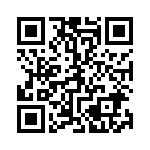 序号主讲人姓名专业录取学校录取专业主讲内容1贾延江高分子材料与工程中国地质大学（北京）材料科学与工程1.如何择校2.日常作息管理3.考研前期规划2夏银高分子材料与工程中国地质大学（北京）材料工程1.考研资料高效选择2.如何提高复习效率3王雅萍高分子材料与工程东华大学材料学1.笔试及复试技巧2.报考学校的夏令营政策4王鑫鑫市场营销郑州大学行政管理如何备战英语5杜祥州化学工程与工艺华东理工大学化学工程如何备战数学、政治、专业课6王晶晶制药工程山东大学药物化学1.个人复习经历2.专业课时间规划3.日常心态的调整7陈宇市场营销中国人民警察大学法律(非法学)1.跨专业考研2.个人考研历程8刘冬青制药工程山东大学药物化学1.考研复习整体时间规划2.考前心态调整组号姓名咨询方向第一组贾延江、王宝颖高分子材料与工程专业第二组王鑫鑫市场营销专业第三组马天华食品科学与工程专业第四组刘冬青、王晶晶制药工程专业第五组杜祥州化学工程与工艺专业第六组陈宇跨专业考研